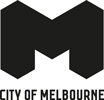 Happy – If You’re Happy and You Know It Rhyme With Me!By children and parents from the art & book playgroupWe are so happy when we meet at ArtPlay to play, make books together and sing our favourite rhymes. So when you’re happy and you know it, come and rhyme along with us!A book made byChloe and AnnFaden and JamieHarshul and AbhaHaylee and LisaKristo and MayaKushal and Madhuri and KusumaDhiren and MadhuriAdvaith and SudhaJishnu Siddh and AnjanaArmaan and SabiyaNaithik and KalpanaGiulia and FionaLishitha and SudhaAyush and ManishaJoshika and KavithaHappyBy children and parents from Art & Book PlaygroupISBN 978-1-925077-23-0 Published by Kids’ Own Publishing, September 2014 © Copyright of the original works remain with the authors and illustratorsParenting ServicesLiteracy Project Facilitator: Tamara Hrabric-KrajcarParenting Group Facilitators: Victoria Minson Program Coordinator: Anita Dukic Consulting Authors: Phia Larsen, Maura Finn and Paula WongCity of Melbourne Community Services (Family Services— Parenting Services Program Area) provides accessible and integrated services to help families and children in our community to learn, be healthy and feel supported.For all program information:Call 9340 1422 or email parentingservices@melbourne.vic.gov.auVisit our website: www.melbourne.vic.gov.au/communityservices/formyfamilyArtPlaySupport Artist: Amber HarrisVolunteers: Carly StorerProgram Manager: Steph UrrutyArtPlay is an arts studio where children and families can explore their creativity and self-expression alongside professional artists. Kids’ Own PublishingArtist: Phia LarsenBook Design: CopyBoyProject Manager: Anna DollardCreative Producer: Victoria RyleKids’ Own Publishing is a not-for-profit arts organization that empowers children, families and communities to share their stories through artist-led community publishing.C2:26 Abbotsford Convent1 St Heliers Street, Abbotsford, Vic 3067 AustraliaPh: +61 3 9078 1168www.kidsownpublishing.comAbout this Project: The Art and Book Playgroup program (February to October 2014) is a partnership between two areas within the City Of Melbourne — Community Services (Family Services) and Arts & Culture (ArtPlay) — with external partner Kids’ Own Publishing. The program engages with children and families that live, play, work and study in Melbourne who would not usually access the public ArtPlay program. Opportunities are provided for shared learning and interaction, as well as to promote literacy awareness, in a fun and supportive environment. The program introduces families to art activities (such as collage, drawing, painting and sculpture) as well as book-making.The City of Melbourne respectfully acknowledges the Traditional Owners of the land, the Boon Wurrung and Woiwurrung (Wurundjeri) peoples of the Kulin Nation and pays respect to their Elders, past and present.What do you think my name is?What do you think my name is?I wonder if you know?My name is… (Say your name)Hello. Hello. Hello. HelloI wonder what your name is.We would like to know.Your name is….(say their name)Hello. Hello. Hello. HelloOld MacdonaldOld Macdonald had a farm.E-I-E-I-O!And on that Farm he had a sheepE-I-E-I-O!With a Baa-Baa hereAnd a Baa-Baa there,Here a Baa, there a baa,Everywhere a baa-baaOld Macdonald had a farm,E-I-E-I-O!Baa, Baa, Black SheepBaa, Baa, Black Sheep,Have you any wool?Yes, Sir, yes Sir,Three bags fullOne for the Master,One for the Dame,And one for the little boy Who lives down the lane.Five little ducksFive little ducks Went out one dayOver the hills and far awayMother Duck said“Quack, Quack, Quack, Quack”But only four little ducks came backFour little ducks…Three little ducks…Two little ducks...One little duck Went out one dayOver the hills and far awayMother duck said“Quack, Quack, Quack, Quack”But none of the five littleDucks came back.Mother duck went out one day,Over the hills and far awayThe Mother Duck said“Quack, Quack, Quack, Quack”And all of the five little ducks came back.Rain, Rain Go AwayRain, Rain, Go AwayCome again another day.Little Children want to play,Rain, rain, go awayThe wheels on the bus goThe wheels on the bus goRound and round,Round and round,Round and round,The wheels on the bus goRound and roundAll day long!Humpty DumptyHumpty Dumpty sat on a wall,Humpty Dumpty had a great fall;All the King’s horsesAnd all the King’s menCouldn’t put Humpty together again!If you’re happy and you know itIf you’re happy and you know itWave your hands.If you’re happy and you know itWave your hands.If you’re happy and you know it,And you really want to show it,If you’re happy and you know it,Wave you hands.Six ways to say happySanthosham in TeluguFelice in ItalianMaghizchi in TamilKhushi in HindiKai Hsin in MandarinSanthosham in Malayalam